Formulas for 5.4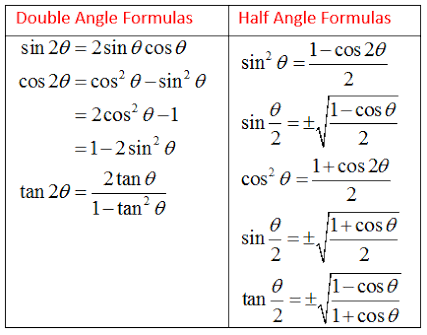 